ИВАНОВСКАЯ ОБЛАСТЬАДМИНИСТРАЦИЯ ЮЖСКОГО МУНИЦИПАЛЬНОГО РАЙОНАПОСТАНОВЛЕНИЕ от                                                    №    г. ЮжаО внесении изменений в постановление Администрации Южского муниципального района от 01.02.2016 г. № 28 п «Об утверждении Положения о порядке предоставления за счет средств бюджета Южского городского поселения субсидий на оказание финансовой поддержки социально ориентированным некоммерческим организациям, не являющимся государственными (муниципальными) учреждениями»В соответствии с пунктом 2 статьи 78.1 Бюджетного кодекса Российской Федерации, Федеральным законом от 12.01.1996 №7 – ФЗ «О некоммерческих организациях», Федеральным законом от 06.10.2003 № 131 – ФЗ «Об общих принципах организации местного самоуправления в Российской Федерации» Администрация Южского муниципального района п о с т а н о в л я е т:1.Внести изменения в постановление Администрации Южского муниципального района от 01.02.2016 г. № 28 – п «Об утверждении Положения о порядке предоставления за счет средств бюджета Южского городского поселения субсидий на оказание финансовой поддержки социально ориентированным некоммерческим организациям, не являющимся государственными (муниципальными) учреждениями» (далее Постановление) следующие изменения:1.1.Пункт 1.2. раздела 1 Положения о порядке предоставления за счет средств бюджета Южского городского поселения субсидий на оказание финансовой поддержки социально ориентированным некоммерческим (муниципальным) учреждениям, являющимся Приложением 1 к Постановлению, изложить в новой редакции: - «Оказание финансовой поддержки социально ориентированным некоммерческим организациям, не являющимся государственными (муниципальными) учреждениями осуществляются за счет средств бюджета Южского городского поселения, предусмотренных муниципальной программой Южского городского поселения «Развитие культуры в Южском городском поселении», путем предоставления им на безвозмездной и безвозвратной основе в целях финансового обеспечения затрат».1.2.Пункт 1.4. раздела 1 Положения о порядке предоставления за счет средств бюджета Южского городского поселения субсидий на оказание финансовой поддержки социально ориентированным некоммерческим (муниципальным) учреждениям, являющимся Приложением 1 к Постановлению, изложить в новой редакции: «Субсидия предоставляется в пределах лимитов бюджетных обязательств, доведенных Главному распорядителю как получателю средств бюджета Южского городского поселения.Перечисление Субсидии осуществляется в случаях, установленных Положением предоставления субсидии, на лицевой счет Получателя, в соответствии с планом – графиком перечисления Субсидии.Главный распорядитель вправе в пределах установленной компетенции принимать решение об изменении условий соглашения:- об уменьшении (увеличении) размера Субсидии при изменении лимитов бюджетных обязательств;- осуществлять контроль за соблюдением Получателем целевого назначения расходования Субсидии на основании отчета о расходах Получателя, источником финансового обеспечения которых является Субсидия по форме.Размер средств, предоставляемых конкретной организации, не может превышать 110 (сто десять) тысяч рублей».Основания для отказа получателю субсидии в предоставлении субсидии:- несоответствие представленных получателем субсидии документов требованиям, определенным общим положением о предоставлении субсидии, или непредставление (предоставление не в полном объеме) указанных документов.- недостоверность представленной получателем субсидии информации;- иные основания для отказа, определенные правовым актом. 1.3. Пункт 2.2. раздела 2 Положения о порядке предоставления за счет средств бюджета Южского городского поселения субсидий на оказание финансовой поддержки социально ориентированным некоммерческим (муниципальным) учреждениям, являющимся Приложением 1 к Постановлению, изложить в новой редакции:«Уполномоченный орган:1) обеспечивает работу Конкурсной комиссии;2) устанавливает сроки приема заявок на участие в конкурсе;3) объявляет конкурс;4) организует распространение информации о проведении конкурса, в том числе через средства массовой информации и сеть «Интернет»;5) организует прием, регистрацию заявок на участие в конкурсе;6) обеспечивает заседание Конкурсной комиссии не позднее 30 дней после окончания срока приема документов от социально ориентированных некоммерческих организаций;7)  обеспечивает сохранность поданных заявок на участие в конкурсе;8) на основании решения Конкурсной комиссии утверждает список победителей конкурса с указанием размеров предоставляемых им субсидий;9) обеспечивает предоставление Субсидии в соответствии с Соглашением;10) осуществляет проверку предоставляемых Получателем документов, на соответствие их предоставления Субсидии, в сроки, устанавливаемые Соглашением предоставления Субсидии;11) обеспечивает перечисление Субсидии на счет Получателя, указанных в Соглашении;12) осуществляет контроль за соблюдением Получателем целевого назначения расходования Субсидии на основании отчета о расходах Получателя, источником финансового обеспечения которых является Субсидия, по форме, установленной в Соглашении;13) в случае установления Главным распорядителем или получения от органа муниципального финансового контроля информации о фактах нарушения Получателем порядка, целей и условий предоставления Субсидии, предусмотренных Порядком предоставления субсидии и Соглашением, в том числе указания документах, представленных Получателем в соответствии с Соглашением, недостоверных сведений, направляет Получателю требование об обеспечении возврата Субсидии в соответствующий бюджет Южского городского поселения в размере и в сроки, определенные в указанном требовании;14) направляет разъяснения Получателю по вопросам, связанным с исполнением настоящего Соглашения, в течение 15 рабочих дней со дня получения обращения Получателя;15) выполняет иные обязательства в соответствии с бюджетным законодательством Российской Федерации и Соглашением о предоставлении субсидий».1.4.  Пункт 5.9. раздела 5 Положения о порядке предоставления за счет средств бюджета Южского городского поселения субсидий на оказание финансовой поддержки социально ориентированным некоммерческим (муниципальным) учреждениям, являющимся Приложением 1 к Постановлению, изложить в новой редакции: «Заявитель, подавший заявку на участие в конкурсе, не допускается к участию в нем (не является участником конкурса), если:- несоответствие предоставленных получателем субсидии документов требованиям, определенным общим положением о предоставлении субсидии или непредставление (предоставление в не полном объеме) указанных документов;- недостоверность представленной получателем субсидии информации;- заявителем представлено более одной заявки;- подготовленная заявителем заявка поступила в Уполномоченных орган – после окончания срока приема заявок (в том числе по почте).Не может являться основанием для отказа в допуске к участию в конкурсе наличие в документах заявки описок, опечаток, орфографических и арифметических ошибок, за исключением случаев, когда которые ошибки имеют существенное значение для оценки содержания представленных документов».1.5. Пункт 6.6. раздела 6 Положения о порядке предоставления за счет средств бюджета Южского городского поселения субсидий на оказание финансовой поддержки социально ориентированным некоммерческим (муниципальным) учреждениям, являющимся Приложением 1 к Постановлению, изложить в новой редакции:- «Получатели субсидии открывают лицевой счет в Управлении Федерального казначейства по Ивановской области;- расходует субсидию строго по целевому назначению и соответствии с порядком предоставления Субсидии;- ведет обособленный аналитический учет операций, осуществляемых за счет Субсидии;- получатель по Программе предоставляет ежегодный отчет о расходах, источником финансового обеспечения которого является субсидия, по форме, установленной в Соглашении, с приложением подтверждающих отчетных документов, а также акт о выполнении условий предоставления субсидии.- направляет по запросу Главного распорядителя документы и информацию, необходимые для осуществления контроля за соблюдением порядка, целей и условий предоставления Субсидии, в течение 5 рабочих дней со дня получения указанного запроса;- устраняет нарушения порядка, целей и условий предоставления Субсидии в сроки, определенные в требовании;- возвращает в соответствующий бюджет Южского городского поселения Субсидию в размере и в сроки, определенные в требовании;- возвращает неиспользованный остаток Субсидии в доход Южского городского поселения при принятии Главным распорядителем средств бюджета Южского городского поселения;- выполняет иные обязательства в соответствии с бюджетным законодательством Российской Федерации и Порядком предоставления Субсидии.1.6.Пункт 6.8. раздела 6 Положения о порядке предоставления за счет средств бюджета Южского городского поселения субсидий на оказание финансовой поддержки социально ориентированным некоммерческим (муниципальным) учреждениям, являющимся Приложением 1 к Постановлению, изложить в   новой редакции:- «В случае неисполнения или ненадлежащего исполнения своих обязательств по настоящему Соглашению Стороны несут ответственность в соответствии с законодательством Российской Федерации и Субсидия подлежит возврату в бюджет Южского городского поселения».  2.  Опубликовать настоящее постановление в официальном издании «Правовой Вестник Южского муниципального района» и «Правовой Вестник Южского городского поселения». 3.  Контроль за исполнением настоящего Постановления возложить на заместителя главы администрации Южского муниципального района по вопросам культуры, образования, социальной сферы, молодежи и спорта.Глава Южского муниципального района                                     В.И. ОврашкоПриложение 1 к постановлению администрации Южского муниципального районаот____________ №_____ Положение о порядке предоставления за счет средств бюджета Южского городского поселения субсидий на оказание финансовой поддержки социально ориентированным некоммерческим организациям, не являющимся государственными (муниципальными) учреждениями.1.Общие положения1.1. Настоящее Положение разработано в соответствии с Федеральным законом от 06.10.2003г. №131-ФЗ «Об общих принципах организации местного самоуправления в Российской Федерации», Федеральным законом от 12.01.1996г. №7-ФЗ «О некоммерческих организациях», Бюджетным кодексом Российской Федерации, Уставом Южского городского поселения и определяет порядок предоставления за счет средств бюджета Южского городского поселения субсидий на оказание финансовой поддержки социально ориентированным некоммерческим организациям, не являющимся государственными (муниципальными) учреждениями (далее-Субсидии).1.2.  Оказание финансовой поддержки социально ориентированным некоммерческим организациям, не являющимся государственными (муниципальными) учреждениями осуществляются за счет средств бюджета Южского городского поселения, предусмотренных муниципальной программой Южского городского поселения «Забота и поддержка», путем предоставления им на безвозмездной и безвозвратной основе субсидий в целях возмещения их затрат на выполнение социально-значимых мероприятий.1.3.  Субсидии предоставляются социально ориентированным некоммерческим организациям, зарегистрированным и осуществляющим свою деятельность на территории Южского городского поселения, при условии осуществления ими в соответствии с учредительными документами видов деятельности, предусмотренных ст.31.1 Федерального закона от 12.01.1996 №7-ФЗ «О некоммерческих организациях».1.4.   Субсидии предоставляются в пределах бюджетных ассигнований, предусмотренных решением Совета Южского городского поселения об утверждении бюджета Южского городского поселения на очередной финансовый год и плановый период, и лимитов бюджетных ассигнований, утвержденных Сводной бюджетной росписью бюджета Южского городского поселения на очередной финансовый год и плановый период.1.5. Субсидии предоставляются социально ориентированным некоммерческим организациям на основе решений конкурсной комиссии по отбору программ (проектов) социально ориентированных некоммерческих организаций для предоставления субсидий из бюджета Южского городского поселения по итогам проведения конкурса в порядке, предусмотренном настоящим Положением.В целях настоящего Положения под программой (проектом) социально ориентированной некоммерческой организации понимается комплекс взаимосвязанных мероприятий, направленных на решение конкретных задач, соответствующих учредительным документам социально ориентированной некоммерческой организации и видам деятельности, предусмотренным статьей 31.1 Федерального закона от 12.01.1996 №7-ФЗ «О некоммерческих организациях».1.6. Организация предоставления субсидий осуществляется администрацией Южского муниципального района (далее - Уполномоченный орган).2. Условия и порядок предоставления субсидииУчастниками конкурса могут быть некоммерческие организации, зарегистрированные в установленном федеральным законом порядке и осуществляющие на территории Южского городского поселения в соответствии со своими учредительными документами виды деятельности, предусмотренные статьей 31.1 Федерального закона "О некоммерческих организациях".3.2. Участниками конкурса не могут быть:-физические лица;-коммерческие организации;-государственные корпорации;-государственные компании;-политические партии;-государственные учреждения;-муниципальные учреждения;-общественные объединения, не являющиеся юридическими лицами;-некоммерческие организации, представители которых являются членами конкурсной комиссии;-специализированные организации.Объявление о проведении конкурса размещается на сайте Уполномоченного органа в сети "Интернет" до начала срока приема заявок на участие в конкурсе и включает:-извлечения из настоящего Порядка;-сроки приема заявок на участие в конкурсе;-время и место приема заявок на участие в конкурсе, почтовый адрес для направления заявок на участие в конкурсе;-номер телефона для получения консультаций по вопросам подготовки заявок на участие в конкурсе.5.2. Срок приема заявок на участие в конкурсе не может быть менее двадцати одного дня.        5.3 Социально ориентированная некоммерческая организация, претендующая на получение субсидии из бюджета Южского городского поселения, представляет в Конкурсную комиссию, следующие документы:-  заявление на получение субсидии на печатном и электронном носителях по форме, установленной приложением 1 к настоящему Положению;-  копию устава социально ориентированной некоммерческой организации заверенную руководителем социально ориентированной некоммерческой организации;-   копию свидетельства о постановке на учет юридического лица в налоговом органе;- копию свидетельства о государственной регистрации некоммерческой организации;  -   выписку из Единого государственного реестра юридических лиц, выданную не ранее чем за 30 дней до даты подачи документов;-   справку Инспекции ФНС Российской Федерации об отсутствии задолженности по уплате налогов, выданную не ранее чем за 15 дней до даты подачи документов;-   справку о наличии банковского счета, выданную не ранее чем за 15 дней до даты подачи документов;-   справку о состоянии счета, наличии картотеки и ограничений на распоряжение денежными средствами, находящимися на банковском счете по состоянию на дату не ранее 15 дней до даты подачи документов;-   копию документа, подтверждающего полномочия лица на осуществление действий от имени некоммерческой организации.-   справку о деятельности социально ориентированной некоммерческой организации, содержащую сведения о наличии успешно реализованных социально ориентированной некоммерческой организацией социально значимых проектов на территории Южского городского поселения, участии в федеральных, областных, районных и городских конкурсах, количестве членов социально ориентированной некоммерческой организации;-    программу (проект) на печатном и электронном носителях по форме, установленной приложением 2 к настоящему Положению, с указанием необходимого объема финансирования из бюджета Южского городского поселения и расчет затрат, на возмещение которых запрашивается субсидия. Копии документов должны быть заверены руководителем некоммерческой организации и скреплены печатью.5.4. Одна социально ориентированная некоммерческая организация может подать только одну заявку.5.5. В течение срока приема заявок на участие в конкурсе Уполномоченный орган организует консультирование по вопросам подготовки заявок на участие в конкурсе.5.6. Заявка на участие в конкурсе представляется в Уполномоченный орган непосредственно или направляется по почте.При приеме заявки на участие в конкурсе работник Уполномоченного органа регистрирует ее в журнале учета заявок на участие в конкурсе и выдает заявителю расписку в получении заявки с указанием перечня принятых документов, даты ее получения и присвоенного регистрационного номера.При поступлении в Уполномоченный орган заявки на участие в конкурсе, направленной по почте, она регистрируется в журнале учета заявок на участие в конкурсе, а расписка в получении заявки не составляется и не выдается.Заявка на участие в конкурсе, поступившая в Уполномоченный орган после окончания срока приема заявок (в том числе по почте), не регистрируется и к участию в конкурсе не допускается.5.7. Заявка на участие в конкурсе может быть отозвана до окончания срока приема заявок путем направления в Уполномоченный орган соответствующего обращения социально ориентированной некоммерческой организацией. Отозванные заявки не учитываются при определении количества заявок, представленных на участие в конкурсе.Внесение изменений в заявку на участие в конкурсе допускается только путем представления для включения в ее состав дополнительной информации (в том числе документов). После окончания срока приема заявок на участие в конкурсе дополнительная информация может быть представлена в состав заявки только по запросу Уполномоченного органа или Конкурсной комиссии.5.8. Поданные на участие в конкурсе заявки проверяются Уполномоченным органом на соответствие требованиям, установленным настоящим Положением.5.9. Заявитель, подавший заявку на участие в конкурсе, не допускается к участию в нем (не является участником конкурса), если:-заявитель не соответствует требованиям к участникам конкурса, установленным настоящим Положением;-заявителем представлено более одной заявки;-представленная заявителем заявка не соответствует требованиям, установленным настоящим Положением;-подготовленная заявителем заявка поступила в Уполномоченный орган - после окончания срока приема заявок (в том числе по почте).Не может являться основанием для отказа в допуске к участию в конкурсе наличие в документах заявки описок, опечаток, орфографических и арифметических ошибок, за исключением случаев, когда такие ошибки имеют существенное значение для оценки содержания представленных документов.5.10. Список заявителей, не допущенных к участию в конкурсе (за исключением заявителей, заявки которых поступили после окончания срока приема заявок), передается Уполномоченным органом для утверждения в Конкурсную комиссию.Конкурсная комиссия утверждает список заявителей, не допущенных к участию в конкурсе, или вносит в него изменения. Заявители, исключенные Конкурсной комиссией из указанного списка, не допускаются к участию в конкурсе.5.11. Заявки, представленные участниками конкурса, рассматриваются Конкурсной комиссией по критериям, установленным настоящим Положением. В процессе рассмотрения заявок на участие в конкурсе Конкурсная комиссия вправе приглашать на свои заседания представителей участников конкурса, задавать им вопросы и запрашивать у них информацию (в том числе документы), необходимую для оценки заявок по критериям, установленным настоящим Положением.При возникновении в процессе рассмотрения заявок на участие в конкурсе вопросов, требующих специальных знаний в различных областях науки, техники, искусства, ремесла, Конкурсная комиссия вправе приглашать на свои заседания специалистов для разъяснения таких вопросов.5.12. В случае выявления несоответствия участника конкурса или поданной им заявки требованиям, установленным настоящим Положением, Конкурсная комиссия не вправе определять такого участника победителем конкурса.5.13. Уполномоченный орган не направляет уведомления заявителям, не допущенным к участию в конкурсе, и уведомления участникам конкурса о результатах рассмотрения поданных ими заявок.5.14. Уполномоченный орган не возмещает заявителям, не допущенным к участию в конкурсе, участникам и победителям конкурса никаких расходов, связанных с подготовкой и подачей заявок на участие в конкурсе и участием в конкурсе.5.15. Информация об участниках конкурса, рейтинге поданных ими заявок и иная информация о проведении конкурса может размещаться на сайтах Уполномоченного органа, специализированной организации в сети "Интернет", других сайтах в сети "Интернет" и в средствах массовой информации.5.16. Уполномоченный орган в любой момент до утверждения итогов конкурса вправе прекратить проведение конкурса без возмещения участникам конкурса каких-либо расходов и убытков.Уведомление о прекращении проведения конкурса незамедлительно размещается на сайте Уполномоченного органа в сети "Интернет".5.17. В случае полного отсутствия заявок или в случае принятия решения о несоответствии всех поступивших заявок перечню документов, установленному в пункте настоящим Положением, конкурс признается несостоявшимся, о чем оформляется соответствующий протокол Конкурсной комиссии.3. Требования к отчетности2. Организация проведения конкурса2.1.   Конкурсная  комиссия по отбору программ (проектов) социально ориентированных некоммерческих организаций  для предоставления субсидий из бюджета Южского городского поселения, (далее – Конкурсная комиссия) создается на основании Постановления Администрации Южского муниципального района.2.2. Уполномоченный орган:1) обеспечивает работу Конкурсной комиссии;2) устанавливает сроки приема заявок на участие в конкурсе;3) объявляет конкурс;4) организует распространение информации о проведении конкурса, в том числе через средства массовой информации и сеть "Интернет";5) организует консультирование по вопросам подготовки заявок на участие в конкурсе;6) организует прием, регистрацию заявок на участие в конкурсе;7) обеспечивает заседание Конкурсной комиссии не позднее 30 дней после окончания срока приема документов от социально ориентированных некоммерческих организаций. 8) обеспечивает сохранность поданных заявок на участие в конкурсе;9) на основании решения Конкурсной комиссии утверждает список победителей конкурса с указанием размеров предоставленных им субсидий;10) обеспечивает заключение с победителями конкурса договоров о предоставлении субсидий;11) осуществляет контроль за целевым использованием предоставленных субсидий;12) организует оценку результативности и эффективности использования предоставленных субсидий.4. Приоритетные направления конкурсаПрограммы (проекты) социально ориентированных некоммерческих организаций, указанные в пункте 1.5 настоящего Положения, должны быть направлены на решение конкретных задач по одному или нескольким из следующих приоритетных направлений:    1) социальная поддержка и защита граждан пожилого возраста и (или) инвалидов;    2) организация досуга граждан пожилого возраста и (или) инвалидов;    3) активизация участия граждан пожилого возраста и (или) инвалидов в общественно-политической и культурной жизни общества;    4) социальная адаптация инвалидов и их семей;    5) деятельность в сфере адаптивной физической культуры и спорта, профилактика и охрана здоровья граждан, пропаганды здорового образа жизни;    6) проведение социальных,  культурных,  реабилитационных мероприятий для лиц пожилого возраста и (или) инвалидов, в целях развития и реализации   их творческого потенциала;    7) деятельность в сфере привлечения граждан пожилого возраста и (или) инвалидов к участию в патриотическом и  военно-патриотическом воспитании граждан Российской Федерации.6. Предоставление и использование субсидий6.1. Уполномоченный орган заключают с победителями конкурса договоры в течение 30 календарных дней  с момента официального опубликования результатов конкурса, в которых предусматриваются:-условия, порядок и сроки предоставления субсидий, в том числе требования по обеспечению прозрачности деятельности социально ориентированной некоммерческой организации;-размеры субсидий;-цели и сроки использования субсидий;-порядок и сроки предоставления отчетности об использовании субсидий;-порядок возврата субсидии в случае ее нецелевого использования или неиспользования в установленные сроки.6.2. Если в течение установленного срока договор не заключен по вине получателя субсидии, то он теряет право на ее получение.6.3. Условия предоставления субсидий:-соответствие социально ориентированной некоммерческой организации требованиям к участникам конкурса, установленным настоящим Положением;-включение социально ориентированной некоммерческой организации в список победителей конкурса, утвержденный Уполномоченным органом;-заключение социально ориентированной некоммерческой организации договора, указанного в пункте 6.1 настоящего Положения;-обязательство социально ориентированной некоммерческой организации по финансированию программы (проекта), указанной в пункте 1.5 настоящего Положения, за счет средств из внебюджетных источников в размере не менее двух процентов от общей суммы расходов на реализацию программы (проекта).В счет исполнения обязательства социально ориентированной некоммерческой организации по финансированию программы (проекта), указанной в пункте 1.5 настоящего Положения, за счет средств из внебюджетных источников засчитываются использованные на соответствующие цели денежные средства, иное имущество, имущественные права, а также безвозмездно полученные социально ориентированной некоммерческой организацией работы и услуги, труд добровольцев.6.4 При соблюдении условий, предусмотренных пунктом 6.3 настоящего Положения, субсидия перечисляется на банковские счета соответствующих социально ориентированных некоммерческих организаций.6.5. Предоставленные субсидии могут быть использованы только на цели, указанные в пункте 4 настоящего Положения.За счет предоставленных субсидий социально ориентированные некоммерческие организации вправе осуществлять в соответствии с программами (проектами), указанными в пункте 1.5 настоящего Положения, следующие расходы на свое содержание и ведение уставной деятельности:-оплата труда;-оплата товаров, работ, услуг;-арендная плата;-уплата налогов, сборов, страховых взносов и иных обязательных платежей в бюджетную систему Российской Федерации;-прочие расходы.За счет предоставленных субсидий социально ориентированным некоммерческим организациям запрещается осуществлять следующие расходы:-расходы, связанные с осуществлением предпринимательской деятельности и оказанием помощи коммерческим организациям;-расходы, связанные с осуществлением деятельности, напрямую не связанной с программами (проектами), указанными в пункте 1.5 настоящего Положения;-расходы на поддержку политических партий и кампаний;-расходы на проведение митингов, демонстраций, пикетирований;-расходы на фундаментальные научные исследования;-расходы на приобретение алкогольных напитков и табачной продукции;-уплата штрафов.6.6. Предоставленные субсидии должны быть использованы в сроки, предусмотренные договором о предоставлении субсидий.Сроки использования субсидий могут определяться в договорах о предоставлении субсидий в индивидуальном порядке с учетом сроков реализации программ (проектов), указанных в пункте 1.5 настоящего Положения.Сроки использования субсидий не ограничиваются финансовым годом, в котором предоставлены эти субсидии.6.7. Получатели субсидий представляют в уполномоченный орган отчеты об использовании субсидий по форме, установленной уполномоченным органом, в сроки, предусмотренные договором о предоставлении субсидий.Сроки предоставления отчетности могут определяться в договорах о предоставлении субсидий в индивидуальном порядке с учетом сроков реализации программ (проектов), указанных в пункте 1.5 настоящего Положения.6.8. Субсидии, использованные их получателями не по целевому назначению и (или) не использованные в сроки, предусмотренные договорами о предоставлении субсидий, подлежат возврату в бюджет Южского городского поселения.6.9. Контроль за целевым использованием субсидий осуществляют Уполномоченный орган.7. Порядок определения объема субсидий7.1. На основе баллов, полученных каждой отобранной программой (проектом) согласно Положению о Конкурсной комиссии по отбору программ (проектов) социально ориентированных некоммерческих организаций, формируется рейтинг программ (проектов) организаций, в котором организации, получившие большее количество баллов, получают более высокий рейтинг.7.2. Средства выделяются первой в рейтинге организации, еще не участвующей в распределении, в объеме, необходимом для реализации программы (проекта) в соответствии с заявкой организации с учетом ограничений, установленных пунктом 1.4 настоящего Положения.7.3. В случае, если по критерию обоснованности оценка программы (проекта) составляет менее 3 баллов, то члены комиссии вправе провести экономическую экспертизу, в том числе с привлечением экспертов, для оценки реального объема средств, с использованием которых предложенная программа (проект) может быть реализована. С учетом проведенной экспертизы программе (проекту) могут быть предусмотрены средства в меньшем объеме, чем это указано в заявке организации.7.4. После определения суммы средств на конкретную программу (проект) и наличия нераспределенного остатка средств, предназначенных на поддержку, и программ (проектов) в рейтинге выбирается следующая программа (проект) и определяется сумма в соответствии с пунктами 7.2 и 7.3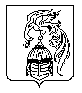 